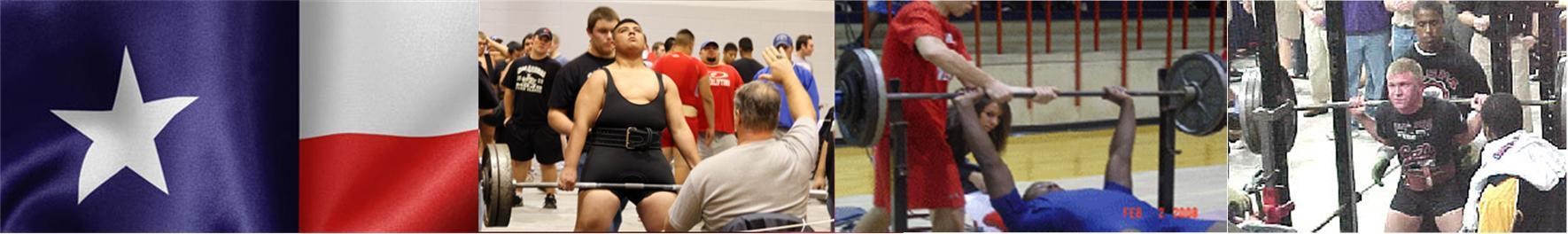 LiftingThe Region 3 Division 4 Regional Meet will be onThursday, March 7th, 2024 at Arp High School, Arp TXBegins at 3:45 PM in the Gym (Map attached)PlatformsThere will be 4 platforms, and no flights.Bring with you:Eligibility Form - Signed by your Principal or SuperintendentScholarship Application (Optional) For senior lifters who would like to be considered for a$1,000 scholarship to help with college expenses.Check for $35.00 per lifter payable to: Harmony ISD Athletics**Your school becomes responsible for your lifter(s) entry fee at 4:00 p.m., Monday, February 29th. Please notify me on or before the deadline if your lifters can’t compete or you will be responsible for their entry fee.*No payment is necessary for alternates.AlternatesIf you have lifters ranked in the top 20, bring them with you as there may be no-shows or lifters who do not make weight.Weigh InWednesday, March 6th - early weigh in: 5:00 to 6:30 P.M. Thursday, March 7th - afternoon weigh in: 2:00 to 3:30 PM. Coaches / Judges Meeting3:15Admission$5.00 (cash only)T-shirtsWill be available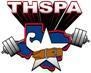 SupperThere will be supper served for the coaches.Meals for the athletes: Please notify me by e-mail at wilbanksd@harmonyisd.net how many meals you will need. The cost will be $8.00 each. Make checks for athlete’s .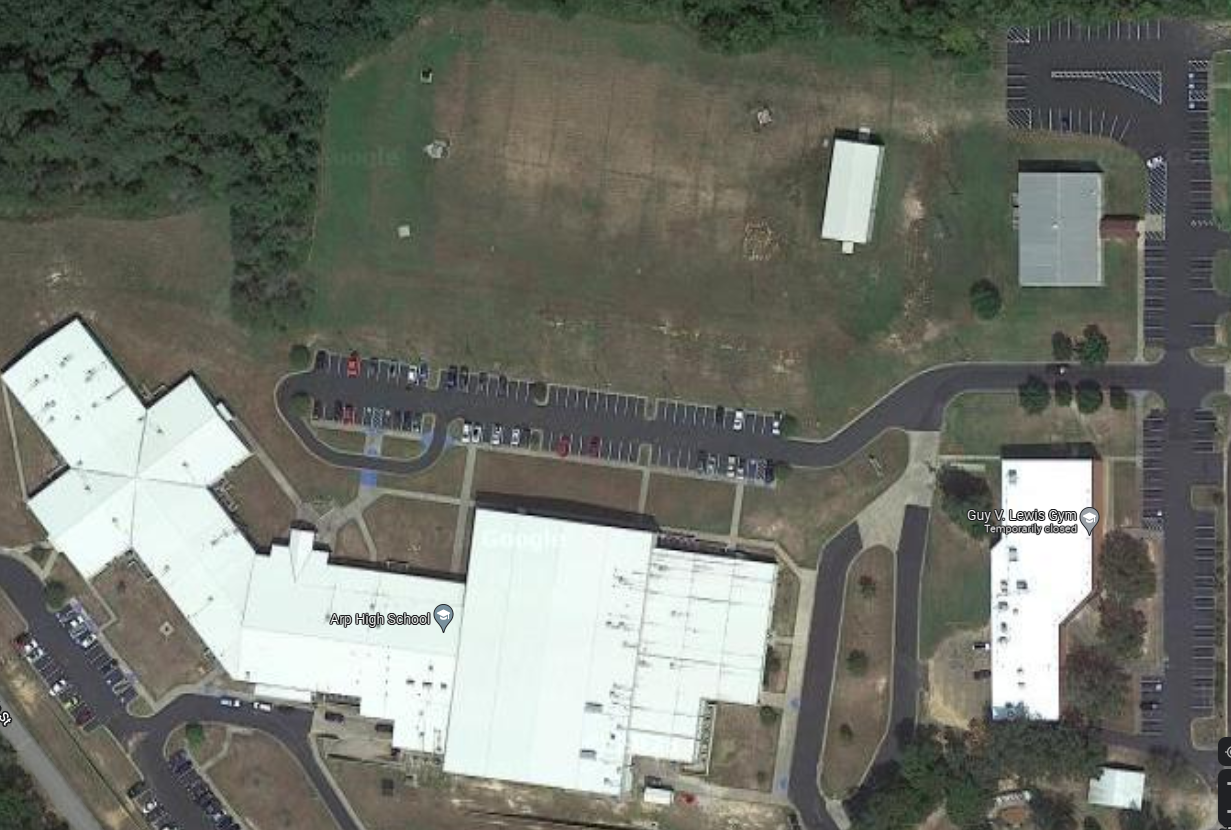 Platform 1Platform 2Platform 3114, 123,132148,165,181198,220,242Platform 4275,308,SHW